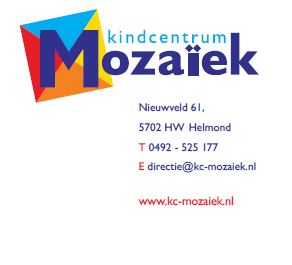 VeiligheidsplanKindcentrum MozaïekDecember 2017Inhoudsopgave1 InleidingContextWettelijk kaderDoel2 Theoretisch kaderBegripsomschrijving VeiligheidBegripsomschrijvingen Fysieke en Sociale veiligheidInterne partijenExterne partijen 3 Fysieke veiligheidRi&EMedisch handelenSchoolafspraken VerkeersveiligheidInstrumenten 4 Sociale veiligheidPreventiefOnderwijsprogrammaMeetinstrumenten CuratiefGrensoverschrijdend gedragOntzegging van de toegang tot de schoolVerwijderen van een leerlingKindermishandeling en meldcodePesten Instrumenten 5 KwaliteitsbeleidBorgingMonitoringCommunicatie 6 VerslagleggingOverzicht t.b.v. Veiligheidsverslag Kindcentrum MozaïekVeiligheidsverslagInleidingContextWe willen dat Kindcentrum Mozaïek een veilige school is. Dat wil zeggen dat alle betrokkenen zich daar veilig en prettig kunnen voelen. Dat geldt voor leerlingen, leerkrachten, onderwijsondersteunend personeel, stagiaires en ouders. Kindcentrum Mozaïek is gevestigd in het gebouw 'Noorderpoort’ en daarin zijn verder nog gevestigd Spring Kinderopvang, ROC Ter Aa, Bestuurskantoor QliQ Primair Onderwijs en de LEV Groep. Daar waar van toepassing zullen we dan ook met genoemde partners samenwerken aan een veilige omgeving.Het is onze missie om met elkaar een schoolklimaat te realiseren dat gekenmerkt wordt door:- respect voor elkaar- positieve verwachtingen van elkaar - samenwerking- kennen van de afspraken en de eigen verantwoordelijkheid- borging Dit veiligheidsplan is de katalysator van alle afspraken en activiteiten die georganiseerd worden om die veilige school te realiseren, te onderhouden en zo nodig te verbeteren. Regelmatig zal daarom verwezen worden naar specifiek geformuleerd beleid, protocollen of regelingen.Een belangrijk instrument dat gebruikt wordt in onze praktijk is het Digitaal Veiligheid Volg Systeem (DVVS).Met DVVS maken we op een gestructureerde wijze onze school veiliger en aangenamer voor leerlingen en medewerkers. DVVS registreert niet alleen, maar is ook een actief bewakings- en communicatiemiddel, waardoor veiligheid permanente aandacht krijgt.Op basis van heldere overzichten houden we grip op witte vlekken of onverantwoorde risico’s, zodat onze school veilig is.De inhoud van dit plan is getoetst met de tool vanuit de bron www.digitaalveiligheidsplan.nl van de Stichting School en Veiligheid.Wettelijk kaderDe inspectie van het onderwijs zegt in het ‘Onderzoekskader 2017’ meldt onder haar standaard 3.7 ‘Veiligheid en schoolklimaat’ het volgende: De school zorgt voor de sociale, fysieke en psychische veiligheid van de leerlingen in en om de school gedurende de schooldag. Dit blijkt onder andere uit de beleving van de veiligheid en het welbevinden van leerlingen. De school monitort dit ten minste jaarlijks. De school heeft een veiligheidsbeleid, gericht op het voorkomen, afhandelen, registreren en evalueren van incidenten.Als de uitkomsten van de monitoring daartoe aanleiding geven , treft de school maatregelen om de situatie te verbeteren. De school heeft een persoon aangesteld als aanspreekpunt als het gaat om pesten en voor coördinatie van het beleid tegen pesten. Schoolleiding en leraren voorkomen pesten, agressie en geweld in elke vorm en treden zo nodig snel en adequaat op. De uitingen van leerlingen en personeel zijn in lijn met de basiswaarden van de democratische staat.Middels dit ‘Veiligheidsplan’ geven wij invulling aan dit wettelijk kader voor fysieke en sociale veiligheid.DoelAls Kindcentrum Mozaïek willen we een veilige school realiseren. Het jaarlijks behalen van het certificaat ‘Veilige School’ en het jaarlijkse veiligheidsverslag laten dit zien.2 Veiligheid binnen de schoolIn dit document laten we zien hoe wij ons inspannen om zowel de fysieke als de sociale veiligheid op school te realiseren. Veel veiligheidsaspecten zijn vastgelegd in wetten. De wet verplicht de school aan de veiligheidseisen te voldoen om ongelukken te voorkomen. Naast wettelijke regels speelt binnen het veiligheidsaspect ook het gedrag van de gebruikers van de school en de omgeving een grote rol.Om genoemde veiligheid te bereiken wordt een beroep gedaan op de gezamenlijke verantwoordelijkheid voor nakoming van afspraken en handhaving van zowel interne als externe partijen.Begripsomschrijving veiligheidVoor een helder en eenduidig beeld van het begrip veiligheid is een goede begripsdefinitie van de begrippen ‘veiligheid’ en ‘onveiligheid’ van belang. In het praten over veiligheid hebben we het veelal over incidenten (onveiligheid). In onze wens om de veiligheid te vergroten reageren we vaak op incidenten en op opgetreden en/of ervaren onveiligheid. Het is dan ook belangrijk dat we aangeven hoe we de twee begrippen zien en hoe zij zich tot elkaar verhouden.We definiëren veiligheid in termen van de aanwezigheid van maatregelen, voorzieningen en activiteiten; onveiligheid in termen van afwezigheid van maatregelen, voorzieningen en activiteiten.Veiligheid wordt dus niet aan de hand van de aanwezigheid of afwezigheid van incidenten gedefinieerd. Een veilige school is niet een school waar geen incidenten zijn opgetreden maar is een school waar adequate voorzieningen en maatregelen zijn getroffen.Veiligheid is ook een dynamische toestand. Dat wil zeggen dat werken aan veiligheid een doorlopend proces is. Aangezien de situatie in de tijd kan veranderen, kunnen maatregelen en voorzieningen die in eerste instantie veiligheid creëerden, tekort gaan schieten. Dezelfde maatregelen zijn dan minder adequaat en passend bij de situatie; er treedt een verschuiving (dynamiek) op in de veiligheidssituatie.Begripsomschrijvingen fysieke en sociale veiligheidEen fysiek veilige school heeft een goed onderhouden gebouw waarbij de inrichting geen gevaar oplevert voor leerlingen, leerkrachten, directie, onderwijsondersteunend personeel, ouders en overige gebruikers. Op het schoolplein staan veilige toestellen en de speelzaal is voorzien van veilige toestellen. Het calamiteitenplan geeft aan wat leerlingen en leerkrachten moeten doen bij brand of andere calamiteiten en de school oefent regelmatig het ontruimingsplan. Vluchtwegen zijn vrij van obstakels. De directie van de school ziet toe op de veiligheid in het gebouw en op het schoolplein. Op een sociaal veilige school voelen leerlingen zich thuis. Ze komen graag naar school en voelen zich serieus genomen door de leerkrachten. Leerlingen op een sociaal veilige school pesten niet. De school tolereert geen discriminatie en seksuele intimidatie. De school heeft een contactpersoon, een interne vertrouwenspersoon, er is een klachtenregeling en een externe vertrouwenspersoon. De school werkt samen in netwerken van jeugdzorg en politie. De school gaat bestaand sociaal onveilig gedrag tegen en voorkomt dat gedrag ook door een actieve, positieve stimulering van sociaal gedrag. Hierbij valt te denken aan gedragsregels en onderwijs afgestemd op mogelijkheden van de individuele leerling. Hierdoor ontstaat een veilig klimaat waarbinnen de school problemen al in een vroeg stadium kan onderkennen en erop reageert. Het veiligheidsbeleid is niet alleen bedoeld om leerlingen een veilige plek te bieden. Ook leerkrachten, directie, onderwijsondersteunend personeel, ouders en overige gebruikers hebben vanzelfsprekend recht op een veilige omgeving. We benoemen hierna 2 partijen die betrokken zijn bij het realiseren van een veilige schoolomgeving: Interne partijenWe kunnen concluderen dat veiligheid een dynamische toestand (situatie en/of beleving) is die ontstaat als resultaat van genomen maatregelen, voorzieningen en acties behorend bij de ervaren situatie en die gericht is op de kwaliteitsverbetering van het gebouw en de vijf primaire veiligheidsrelaties.Die belangrijkste vijf onderlinge relaties op school zijn:de relatie personeel – leerlingde relatie personeel – ouderde relatie leerling – leerlingde relatie personeel – personeelde relatie school – buurt.Deze vijf onderlinge relaties worden ook wel de ‘primaire veiligheidsrelaties’ genoemd. Dit zijn de relaties waarop we ons in eerste instantie richten. In tweede instantie richten we ons op het schoolmanagement en pas in derde instantie op de ketenorganisaties en de maatschappij.De verantwoordelijkheden van de interne partijen zien we als volgt:Het schoolbestuur is formeel eindverantwoordelijk voor de veiligheid op school. Er is een bovenschoolse preventiecoördinator die zorgt dat aan de wettelijke eisen wordt voldaan.In de uitvoer is de directie verantwoordelijk voor het veiligheidsbeleid, daarbij ondersteund door de preventiemedewerker, hoofd BHV en de intern begeleider.Leerkrachten en ondersteunend personeel werken vanzelfsprekend mee aan het veiligheidsbeleid van de school, onder andere door aandacht voor veiligheid binnen de lessen en het leren omgaan met potentieel gevaarlijke zaken als ook het uitleggen en handhaven van regels en afspraken.Leerlingen dragen voor een belangrijk deel bij aan een school zonder ongelukken door het tonen van veilig gedrag. Zij zijn op de hoogte van (nut en noodzaak) van de huisregels en handelen daarnaar.Ouders/verzorgers zijn betrokken bij het veiligheidsbeleid middels de medezeggenschapsraad, maar ook in directe zin door mede zorg te dragen voor de veiligheid in en om de school. De driehoek ouder-kind-school vinden we erg belangrijk. Elkaar informeren is een eerste vereiste om adequaat te kunnen handelen. Alle interne partijen dienen daarom altijd melding te maken van onveilige of gevaarlijke situaties, ongelukken of bijna-ongelukken, en zorgen gezamenlijk dat aandacht voor veiligheid blijft bestaan.Externe partijenMet betrekking tot de algehele veiligheid communiceert de school met diverse externe partijen. In eerste instantie zijn dat de medebewoners van ‘Noorderpoort’. Verder kan gedacht worden aan de gemeente (o.a. voor vergunningen en onveilige verkeerssituaties), brandweer (o.a. voor goedkeuring en ondersteuning ontruimingsplan), politie, wijkagent (advisering en handhaving), aannemer (aanpassingen en verbeteringen gebouw), Jeugdgezondheidszorg (GGD Brabant Zuidoost), overige scholen (gezamenlijk plannen van gerichte acties), Veilig Verkeer Nederland (Verkeersdiploma, fietskeuring). Tevens met diverse externe partijen die gericht zijn op de individuele leerlingen met extra ondersteuningsbehoefte zoals onder andere de GGZ, de opvoedondersteuner en bureau HALT.Deze opsomming is verre van compleet, maar geeft wel een indruk in hoeverre de externe omgeving invloed heeft op de veiligheid zowel binnen als buiten de school. Afhankelijk van het thema, wordt contact gelegd of onderhouden met de meest geëigende partijen in dezen.De vraag is niet of we een veilige omgeving willen, maar hoe we die vormgeven. We richten ons daarbij zowel op de fysieke als op de sociale veiligheid. De fysieke veiligheid richt zich met name op het gebouw en op maatregelen als het ontruimingsplan. De sociale veiligheid richt zich met name op de onderlinge relaties tussen mensen en instanties. De maatschappelijke ontwikkelingen van individualisering, verharding, confrontatie, agressie en geweld, kunnen ook de school binnendringen en worden dan zichtbaar als problemen in de onderlinge relaties.3 Fysieke veiligheidDe veiligheid van het gebouw en de omgeving is de eerste factor in het voorkomen van ongelukken. Het gedrag van de gebruikers is de tweede factor. Daarom zijn goede afspraken met het team, de leerlingen en de ouders onmisbaar. Deze afspraken en werkwijzen hebben met name een preventief karakter. Handhaving ervan is echter noodzakelijk en daarvoor worden een aantal instrumenten ingezet.Als uitgangspunt voor de uitwerking van onderstaande onderwerpen geldt de ‘Gedragscode QliQ Primair Onderwijs’. Risicoinventarisatie en evaluatie (RI&E)De school beschikt over een actuele Risico-inventarisatie en evaluatie, de RI&E. De RI&E bestaat uit diverse onderdelen, een inventarisatie van knelpunten op het gebied van veiligheid, gezondheid en welzijn. Het tweede onderdeel betreft de evaluatie van deze inventarisatie, deze evaluatie resulteert in een plan van aanpak hoe de knelpunten in de tijd worden weggenomen. Tevens zijn in de RI&E onder andere de invulling van de BHV / EHBO organisatie en de aanstelling van de preventiemedewerker geregeld.Een ander onderdeel betreft het ontruimingsplan in geval van brand of anderszins. Dit plan wordt tevens in de praktijk met regelmaat geoefend. In het calamiteitenplan is een en ander hieromtrent vastgelegd.Wij vragen teamleden, onderwijsondersteunend personeel en ouders nieuwe risico’s en ongelukken te melden bij de preventiemedewerker of de directie zodat de actuele veiligheidssituatie van onze school bekend blijft. Dit geldt ook voor ongevallen die niet direct binnen de invloedsfeer van de school liggen. We gebruiken deze informatie om er lering uit te trekken en indien nodig het plan van aanpak aan te passen. In het programma DVVS leggen we alle activiteiten vast.Medisch handelenDe school krijgt regelmatig te maken met:een kind dat ziek wordt op schoolhet verzoek om medicijnen te verstrekkenmedische handelingenDe school begeeft zich dan op een terrein waarvoor zij niet gekwalificeerd is. Met het oog op de gezondheid van de leerling is het van groot belang dat er zorgvuldig gehandeld wordt. Het protocol ‘Medisch handelen QliQ Primair Onderwijs’ geeft een handreiking hoe in de verschillende situaties te handelen.SchoolafsprakenDe afspraken die we hebben om de fysieke veiligheid vanuit gedrag te waarborgen zijn opgenomen in hieronder genoemde instrumenten. We denken hierbij aan de ‘Schoolregels’, het ‘Protocol organiseren activiteiten’ en ons ‘Hoofdluisprotocol’.VerkeersveiligheidBVL activiteitenplan.Wij werken continue aan een veilige schoolomgeving. Wij realiseren als school een BVL-label (Brabants Verkeersveiligheid Label). Hiervoor dient jaarlijks een ‘BVL-activiteitenplan’ opgesteld te worden. Dit is een uitgebreid jaaroverzicht waarin alle activiteiten betreffende verkeersveiligheid die gedurende het jaar plaatvinden worden vastgelegd. Het volledige plan, met daarin opgenomen de activiteiten, is als bijlage opgenomen.Naar school / naar huis.De geldende afspraken zijn opgenomen in de schoolgids.Instrumenten In het realiseren van een veilige fysieke schoolomgeving maken we gebruik van:Gedragscode QliQ Primair OnderwijsDVVS Ontruimingsplan Protocol ‘Medisch handelen QliQ Primair Onderwijs’SchoolregelsProtocol organiseren van activiteitenProtocol hoofdhaarcontroleSommige zijn eerder besproken; andere spreken voor zich. Ze zijn opgenomen in de bijlagen.4 Sociale veiligheidIn het realiseren van een sociaal veilige schoolomgeving onderkennen we preventieve en curatieve maatregelen. Als uitgangspunten voor de uitwerking van onderstaande onderwerpen geldt de ‘Gedragscode QliQ Primair Onderwijs’ en ons eigen geformuleerd ‘Pedagogisch beleid’.PreventiefOnderwijsprogrammaHet onderwijsprogramma kent een aantal inhouden die structureel op het programma staan en waarbij preventief aan de sociale veiligheid wordt gewerkt. Basis hierbij is de methode ‘Groepsdynamisch Onderwijs’ (GDO).SociokringWe vinden het belangrijk dat alle kinderen een bijdrage leveren aan het verbeteren van de omgang met elkaar, dit doen we onder andere met behulp van de ‘sociokring’, een wekelijks kringgesprek in de eigen klas, gebaseerd op de weekthermometer. Aan de hand van wisselende ‘regels van de week’ wordt met de groep gekeken hoe het gaat binnen de groep en worden samen verbeterpunten met doelstellingen geformuleerd.De gesprekken verlopen volgens een vast stramien: wat ging goed, reflectie op de verbeterpunten, zijn de doelstellingen gehaald, nieuwe verbeterpunten en doelstellingen bepalen en als afsluiting een ‘complimentenronde’ waarbij juist alle positieve aspecten en eigenschappen van de deelnemers worden benadrukt. ‘Kijk’/ Viseon‘Kijk’ is een expertsysteem in ParnasSys (ons leerlingenadministratiesysteem) dat de leerkracht helpt bij het bevorderen van de sociaal-emotionele ontwikkeling van de leerlingen. Er wordt gebruik gemaakt van vijf vaardigheden die nodig zijn om op een adequate manier de sociaal-emotionele ontwikkeltaken te volbrengen.Sociaal initiatiefSociale flexibiliteitSociale autonomieImpulsbeheersingInlevingsvermogenDe categorieën helpen de leerkracht om inzicht te krijgen in mogelijke oorzaken van een lagere betrokkenheid en/of welbevinden. Ze geven zicht op de sociaal-emotionele ontwikkelbehoeften van een kind of groep. Dit stelt de leerkrachten beter in staat om leerlingen adequaat te kunnen ondersteunen. Een belangrijk voordeel van de vijf vaardigheidscategorieën is dat het hier gaat om direct te beïnvloeden leerlingenkenmerken, om mede zo een optimale sociaal-veilige omgeving te creëren. De inspectie van het onderwijs neemt de uitslagen van dit onderzoek mee in haar beoordeling van de school.MeetinstrumentenSociale veiligheid Jaarlijks nemen we in de groepen 5 t/m 8 de veiligheidsscan af. Deze scan van de School- en Innovatiegroep meet in welke mate er sprake is van pestgedrag op school. Onze school neemt dit onderzoek sinds 2016 af. Tevredenheidsonderzoeken In de tevredenheidsonderzoeken bevragen we leerlingen, ouders en personeel op veiligheid. In alle gevallen komen daar positieve resultaten uit. In de bijlage ziet u de uitslag rondom veiligheid vanuit de tevredenheidsonderzoeken.IncidentenregistratieDe registratie van incidenten t.a.v. de sociale veiligheid worden naar tijdstip en locatie vastgelegd in DVVS en geeft een beeld van de objectieve veiligheid. CuratiefHet zal zeker voorkomen dat er curatief moet worden gehandeld. Hierna geven we aan waar we aan denken en hoe we daar mee omgaan. Voor alle hierna genoemde zaken is een beleidsnotitie, een protocol of regeling geformuleerd; zie hierna bij ‘Instrumenten’.Grensoverschrijdend gedrag Definitie Onder grensoverschrijdend gedrag verstaan we wangedrag, fysiek geweld, structureel ontoelaatbaar pestgedrag, seksuele intimidatie, racisme of discriminatie, diefstal, vernieling of het herhaald negeren van schoolregels. In de beoordeling of er sprake is van grensoverschrijdend gedrag, houden we vanuit onze professionele benadering rekening met de leeftijd van de leerling. We laten vanuit onze pedagogische benadering een rol spelen of er sprake is van perspectief, van vertrouwen in ontwikkeling ten goede bij de leerling.ActieVan wangedrag/grensoverschrijdend gedrag wordt een formulier grensoverschrijdend gedrag ingevuld. De leerkracht stelt de directie op de hoogte en nodigt, al dan niet samen met de directie, de ouders uit voor ondertekening van het formulier ‘voor gezien’. De ouders krijgen een kopie van het ondertekende formulier. Het getekende formulier wordt ingeleverd bij de IB‘er (interne begeleider), deze bewaart het formulier in het leerlingendossier. Bovendien nodigt de directie betreffende leerling(en) uit voor een gesprek, waarbij tevens eventuele sancties worden opgelegd. Ontzegging van de toegang tot de schoolIndien bij herhaling wordt geconstateerd dat een leerling zich niet houdt aan de geldende regels en afspraken, kan hem of haar voor een of meerdere dagen de toegang tot de school worden ontzegd. Hiervan worden de ouders/verzorgers, het bevoegd gezag, de inspectie en de leerplichtambtenaar op de hoogte gesteld. Dit is aan de orde wanneer de directie van de school onmiddellijk moet optreden en er tijd nodig is voor het zoeken naar een oplossing. Het bevoegd gezag kan een leerling voor een beperkte tijd, maximaal 3 dagen de toegang tot de school ontzeggen. De directie deelt het besluit tot het ontzeggen van toegang schriftelijk aan de ouders/verzorgers mee.Verwijdering van een leerling.Dit is een ordemaatregel die het bevoegd gezag, in overleg met de directie, soms en slechts in het uiterste geval en dan nog uiterst zorgvuldig moet nemen. Er moet sprake zijn van ernstig wangedrag van een leerling dan wel van ouders/verzorgers en een onherstelbaar verstoorde relatie tussen leerling dan wel ouders/verzorgers en school. Wanneer het bevoegd gezag de beslissing tot verwijdering van een leerling heeft genomen, moet vervolgens een wettelijk vastgestelde procedure worden gevolgd. In de artikelen 40 en 63 van de Wet op het primair Onderwijs wordt alles voor toelating en verwijdering geregeld.Het beleidsstuk ‘Procedure ontzegging toegang en verwijdering’ van QliQ Primair Onderwijs’ is opgenomen in de bijlagen.Kindermishandeling en meldcodeWij onderschrijven de noodzaak om in een zo vroeg mogelijk stadium te signaleren, registreren en tijdig actie te ondernemen bij evidente kindermishandeling, bij vermoedens van kindermishandeling én bij zorgen over een kind die kunnen wijzen op kindermishandeling. We gebruiken daarvoor het landelijke instrument ‘Meldcode huiselijk geweld en kindermishandeling’. Als beroepskrachten zijn we en voelen we  ons verplicht deze meldcode te gebruiken bij signalen van geweld. PestprotocolOuders en leerlingen kunnen zich altijd wenden tot de adjunct-directeur. Deze is  verantwoordelijk als coördinator van het anti-pestbeleid binnen de school. Indien er sprake is van pesten of een onveilig gevoel door pestgedrag zal deze dit samen met de intern begeleider behandelen.BegripsomschrijvingWe spreken van pestgedrag indien er, incidenteel of structureel, sprake is van een steeds terugkerende handeling van een of meerdere kinderen gericht op een of meerdere kinderen met het doel dit kind mentaal of fysiek pijn te doen. Een plaagstootje rekenen we dus niet tot pestgedrag, ook niet een incidentele ruzie tussen twee leerlingen. Wel kan een dergelijk voorval tot resultaat hebben dat een kind ervaart dat hij/zij ‘superieur’ is aan de ander en dit kan weer tot gevolg hebben dat in voorkomende situaties teruggevallen kan worden op deze positieve ervaring. Dit kan het begin zijn van pestgedrag. Het is in dit kader dus van belang om ook incidenten serieus te nemen. Het kan namelijk pestgedrag voorkomen.Ons pestprotocolIn het pestprotocol, dat op de schoolsite www.kc-mozaiek.nl volledig is opgenomen, beoogt de school de juiste instrumenten en afspraken te bieden die het de school mogelijk maken om op structurele wijze het pestgedrag te reduceren c.q. op te lossen en waar mogelijk te voorkomen. InstrumentenDe realisatie van de sociale veiligheid gebeurt met behulp van de volgende instrumenten:Pedagogisch beleid Kindcentrum Mozaïek.Onderwijsaanbod ‘Groepsdynamisch Onderwijs’.Formulier ‘Grensoverschrijdend gedrag’.Procedure ‘Ontzegging toegang en verwijdering’Pestprotocol.Daarnaast maken we gebruik van:Protocol agressie en geweld QliQ Primair Onderwijs Helmond.Privacyreglement QliQ Primair Onderwijs Helmond.Meldcode Kindermishandeling en Huiselijk GeweldDraaiboek overlijden leerling, collega, ouder.Klachtenregeling.Regeling ‘Aanvragen verlof’ Gemeente Helmond.5 KwaliteitsbeleidDe volgende activiteiten ondernemen we om ons doel, jaarlijks het certificaat ‘Veilige School’ behalen, te kunnen realiseren. MonitoringJaarlijks worden in de groepen 1 tot en met 8 veiligheidsonderzoeken afgenomen. Deze onderzoeken laten we uitvoeren door onafhankelijk bureau ‘Onderzoek & Innovatie Groep’. Bedoeling is om het pesten en het veiligheidsgevoel van de kinderen in de midden- en bovenbouw in beeld te hebben.ViseonVerzamelen van gegevens uit de instrumenten, protocollen en procedures die in dit plan zijn opgenomen.BorgingTijdens de evaluatie-studiedag op het einde van elk schooljaar staat dit veiligheidsplan als vast agendapunt opgenomen. Onderstaande onderdelen worden dan geëvalueerd en de bevindingen worden opgenomen in ons ‘Veiligheidsverslag’. Zo nodig worden verbeteractiviteiten geformuleerd voor het jaarplan van het volgende schooljaar. De actualiteit van de inhoud van dit plan wordt dan ook getoetst met de tool vanuit de bron www.digitaalveiligheidsplan.nl van de ‘Stichting School en Veiligheid’.	Thema’s evaluatie veiligheidsplan:Incidentenregistratie.Pestcoördinator.Veiligheidsonderzoeken.Tevredenheidsonderzoeken.Realisatie verbeteractiviteiten lopende schooljaar.Actualiteit veiligheidsplan.CommunicatieHet ‘Veiligheidsverslag’ op Kindcentrum Mozaïek kent de volgende procedure:Jaarlijks wordt dit veiligheidsverslag voorgelegd aan de MR. Dit zal aan het begin van elk schooljaar zijn.Daarna wordt dit door team en MR goedgekeurde veiligheidsverslag voorgelegd aan het Collega van Bestuur, opdat zij verslag kan doen aan de onderwijs-inspectie en indien gewenst aan de Raad van Toezicht6 VerslagleggingOverzicht t.b.v. Veiligheidsverslag Kindcentrum Mozaïek				Schooljaar 2017 – 2018 OnderdeelDVVS: RI&EDVVS: incidentenregistratieDVVS: Ontruimingsplan/calamiteitenGedragscode QliQ POPedagogisch beleid MozaïekGDOSociale veiligheidPestprotocol Grensoverschrijdend gedragOntzegging toegang en verwijderingMeldcode Kindermishandeling en huiselijk geweldKlachtenregelingVerlof / VerzuimProtocol Medisch handelen QliQ POAgressie en geweld QliQ POSchoolregels Protocol organiseren activiteitenProtocol hoofdhaarcontroleDraaiboek overlijdenTevredenheidsonderzoekGezondheidsbeleid